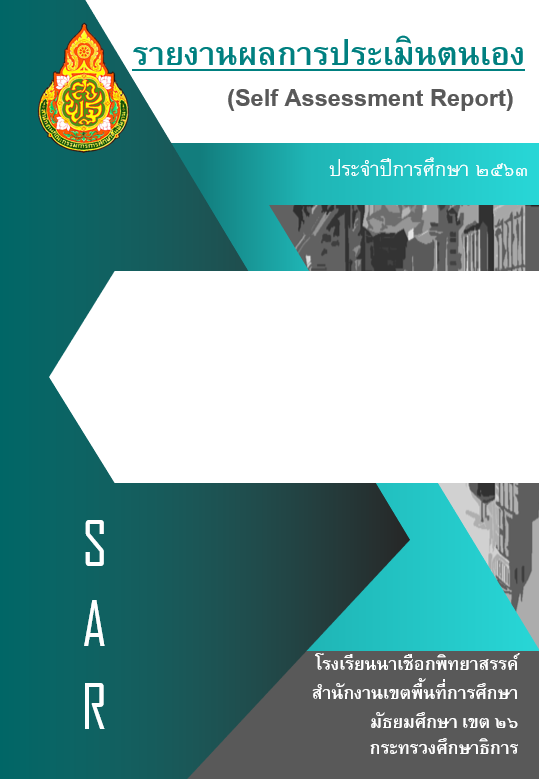 คำนำ	     รายงานการประเมินคุณภาพภายใน มาตรฐานที่  ……ตัวชี้วัด…….  ได้จัดทำขึ้นโดยการประเมินจากหลาย ๆ วิธี เช่น  จากหลักฐานข้อมูลห้องต่างๆ จากการสัมภาษณ์ การสังเกต การสอบถาม ผู้ที่เกี่ยวข้อง สรุปค่าเฉลี่ยคะแนนเป็นร้อยละและสรุปจุดเด่น จุดด้อย และทิศทางการพัฒนาไว้เป็นแนวทางต่อไป							   คณะผู้จัดทำ                                                                                                                                   ……………………………………..ส่วนที่  ๑ข้อมูลพื้นฐานของสถานศึกษาข้อมูลทั่วไป     	 โรงเรียนนาเชือกพิทยาสรรค์  ที่อยู่ เลขที่ ๑๐ ถนนนาเชือก-พยัคภูมิพิสัย  ตำบลนาเชือก อำเภอนาเชือก  จังหวัดมหาสารคาม สังกัดสำนักงานเขตพื้นที่การศึกษามัธยมศึกษา เขต ๒๖  โทรศัพท์ ๐๔๓ – ๗๗๙๒๒๕โทรสาร ๐๔๓ – ๗๗๙๒๒๕  e-mai:nachuakpit@hotmail.com ,website:http://www.nachuakpit.ac.th  เปิดสอนระดับชั้น มัธยมศึกษาปีที่ ๑ ถึงระดับชั้น มัธยมศึกษาปีที่ ๖  โปรแกรมที่เปิดสอน  ห้องเรียน วิทย์-คณิต สสวท. ,ห้องเรียน วิทย์-คณิต  คู่ขนาน  สสวท. ห้องเรียนวิทย์-คณิต ห้องปกติ ,ห้องเรียนทวิศึกษา  ภาษาที่สองที่โรงเรียนเปิดสอน  ภาษาจีนเนื้อที่ทั้งหมดของโรงเรียน มี  ๙๔ ไร่ ๒ งาน ๓๑ ตารางวา  แบ่งเป็น  ๒  แปลง  คือ  แปลงแรกมีเนื้อที่ ๗๙ ไร่ ๒ งาน ๔๙ ตารางวา ใช้เป็นที่ตั้งของอาคารเรียนและอาคารประกอบต่าง ๆ ส่วนแปลงที่สองมีเนื้อที่ ๑๔ ไร่ ๓ งาน ๘๒ ตารางวา  ใช้เป็นที่ตั้งของบ้านพักครู  และแปลงเกษตรกรรมทำเนียบผู้บริหารโรงเรียน  
ตราประจำโรงเรียน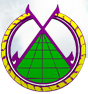                        จั่ว      หมายถึง สัญลักษณ์ของอีสาน บ่งบอกถึงความเจริญรุ่งเรือง                         		   ทุ่งนา  หมายถึง  ความอุดมสมบูรณ์                                   	   เชือก   หมายถึง  ความสามัคคี     ปรัชญาของโรงเรียน            วิชชา  จรณ  สมฺปนฺโน  ความรู้ควบคู่คุณธรรม  คติพจน์ของโรงเรียน             สามัคคี   มีวินัย   ใฝ่ศึกษา    ต้นไม้ประจำโรงเรียน              ต้นราชพฤกษ์    สีประจำโรงเรียน              ม่วง-เหลือง     อักษรย่อของโรงเรียน              น.พ.   แผนที่โรงเรียน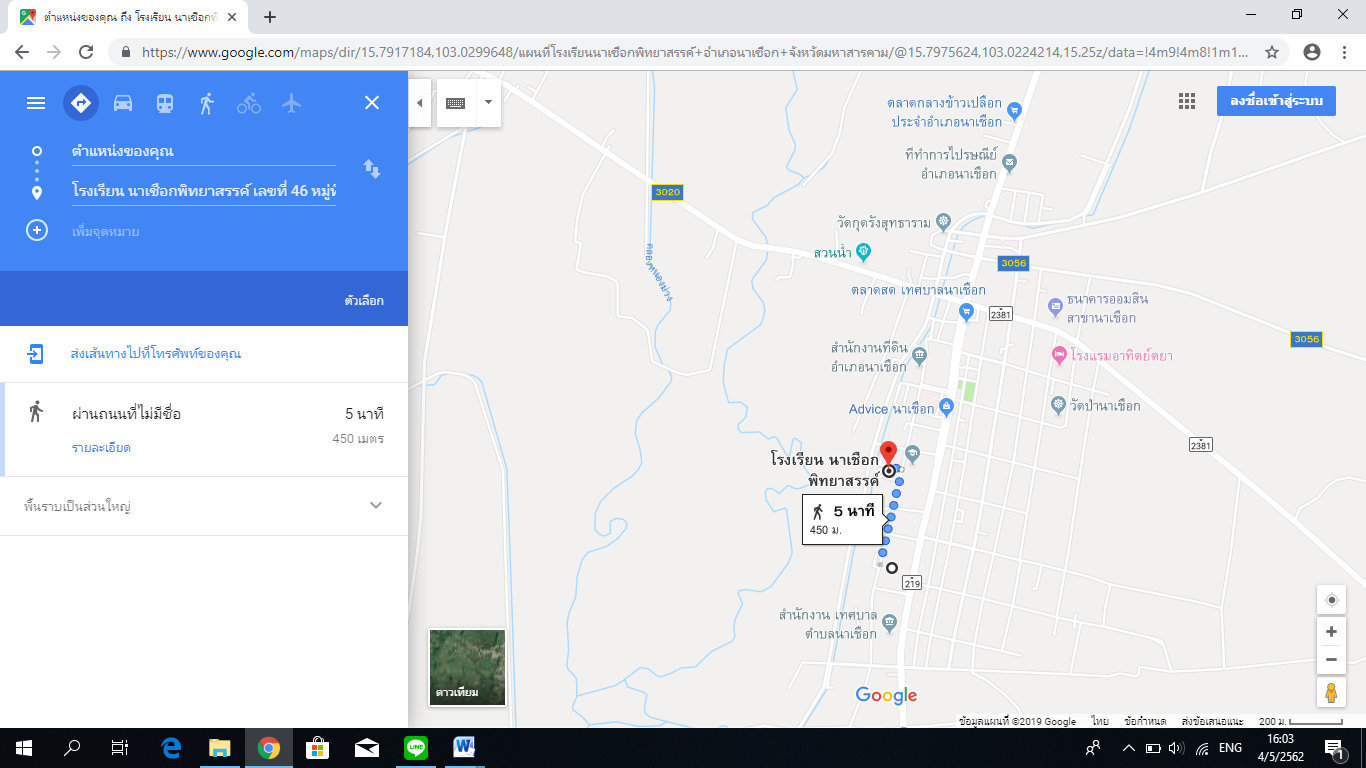 เป้าหมายการพัฒนาคุณภาพการศึกษาของโรงเรียน วิสัยทัศน์ (VISION)          โรงเรียนนาเชือกพิทยาสรรค์  พัฒนาคุณภาพตามมาตรฐานการศึกษา  สู่มาตรฐานสากล บนพื้นฐานหลักปรัชญาของเศรษฐกิจพอเพียง และหลักการมีส่วนร่วม ภายใน ปี ๒๕๖๓พันธกิจ (MISSION)พัฒนาระบบบริหารจัดการ        ๒.   พัฒนาคุณภาพผู้เรียน
        ๓.   พัฒนาคุณครูและบุคลากรทางการศึกษา
        ๔.   พัฒนาสื่อเทคโนโลยีและแหล่งเรียนรู้        ๕.   พัฒนาคุณภาพภาคีเครือข่ายและการมีส่วนร่วม 
เป้าประสงค์ (GOALS) ผู้เรียนมีผลสัมฤทธิ์ทางวิชาการของผู้เรียนตามหลักสูตรสถานศึกษา  มีความสามารถในการอ่าน การเขียน การสื่อสาร และการคิดคำนวณการวิเคราะห์ คิดอย่างมีวิจารณญาณ อภิปราย แลกเปลี่ยนความคิดเห็น และแก้ปัญหา      ๓.  ผู้มีความสามารถในการสร้างนวัตกรรม ใช้เทคโนโลยีสารสนเทศ และเจตคติที่ดีต่องานอาชีพ  ๔.  ผู้เรียนมีความภูมิใจในท้องถิ่นและความเป็นไทย ยอมรับที่จะอยู่ร่วมกันบนความแตกต่างและหลากหลาย และมีสุขภาวะทางร่างกายและลักษณะจิตสังคมสถานศึกษามีระบบการบริหารแบบมีส่วนร่วมโดยภาคีเครื่อข่าย   มีเป้าหมายวิสัยทัศน์และพันธกิจทสถานศึกษากำหนดชัดเจน     ๖. สถานศึกษามีระบบบริหารจัดการคุณภาพของสถานศึกษา  ดำเนินงานพัฒนาวิชาการที่เน้นคุณภาพผู้เรียนรอบด้านตามหลักสูตรสถานศึกษา และทุกกลุ่มเป้าหมาย       ๗. สถานศึกษาส่งเสริมและพัฒนาครูและบุคลากรให้มีความเชี่ยวชาญทางวิชาชีพ     ๘. ครูมีกระบวนการจัดการเรียนการสอนที่เน้นผู้เรียนเป็นสำคัญ มีการบริหารจัดการชั้นเรียนเชิงบวก  ตรวจสอบและประเมินผู้เรียนอย่างเป็นระบบ และนำผลมาพัฒนาผู้เรียน ผ่านกระบวนการคิดและปฏิบัติจริง      ๙. ครู ใช้สื่อ เทคโนโลยีสารสนเทศ และแหล่งเรียนรู้ที่เอื้อต่อการเรียนรู้    ๑๐.ครูมีการแลกเปลี่ยนเรียนรู้และให้ข้อมูลสะท้อนกลับเพื่อพัฒนาและปรับปรุงการจัดการเรียนรู้กลยุทธ์โรงเรียน 	๑. จัดระบบบริหารจัดการโรงเรียนร่วมกับภาคีเครือข่ายให้เกิดความคล่องตัว ด้านบุคลากร ด้านงบประมาณให้มีประสิทธิภาพมุ่งเน้นผลสำเร็จของงาน
 	๒.  พัฒนาคุณภาพผู้เรียนตามมาตรฐานการศึกษาขั้นพื้นฐานกำหนด
 	๓.  ส่งเสริม สนับสนุนให้ครูและบุคลากรทางการศึกษาสามารถจัดการเรียนรู้ได้อย่างมีคุณภาพ 
 	๔.  สนับสนุนให้ครูใช้สื่อเทคโนโลยีและแหล่งเรียนรู้ในการจัดกิจกรรมการเรียนการสอน
 	๕.  ส่งเสริม สนับสนุนภาคีเครือข่ายให้มีส่วนร่วมในการพัฒนาคุณภาพการศึกษาอัตลักษณ์ของสถานศึกษา       มีวินัย ใฝ่เรียนรู้เอกลักษณ์ของสถานศึกษา
      กิจกรรมเด่น  เน้นวิชาการคุณลักษณะอันพึงประสงค์ของสถานศึกษา ๑. รักชาติ ศาสน์ กษัตริย์ 
          ๒. ซื่อสัตย์สุจริต 
          ๓. มีวินัย 
          ๔. ใฝุ่เรียนรู้ ๕. อยู่อย่างพอเพียง ๖. มุ่งมั่นในการทางาน ๗. รักความเป็นไทย ๘. มีจิตสาธารณะ ๙. กตัญญู๑.๓ เค้าโครงหลักสูตรของโรงเรียน		๑.๓.๑ เค้าโครงหลักสูตรโครงสร้างเวลาเรียน              หลักสูตรโรงเรียน นาเชือกพิทยาสรรค์ ตามหลักสูตรแกนกลางการศึกษาขั้นพื้นฐาน พุทธศักราช ๒๕๕๑  (ปรับปรุง พ.ศ. ๒๕๖๑)ที่มา : งานหลักสูตรและงานจัดการเรียนการสอน  กลุ่มบริหารวิชาการโครงสร้างเวลาเรียนหลักสูตรโรงเรียน นาเชือกพิทยาสรรค์ 
ตามหลักสูตรแกนกลางการศึกษาขั้นพื้นฐาน พุทธศักราช ๒๕๕๑  (ปรับปรุง พ.ศ. ๒๕๖๑)
ที่มา : งานหลักสูตรและงานจัดการเรียนการสอน  กลุ่มบริหารวิชาการโครงสร้างเวลาเรียน
กลุ่มสาระการเรียนรู้ภาษาต่างประเทศ  โรงเรียนนาเชือกพิทยาสรรค์ อำเภอนาเชือก  จังหวัดมหาสารคาม
วิชาภาษาอังกฤษพื้นฐาน  ชั้นมัธยมศึกษาวิชาภาษาอังกฤษเพิ่มเติม  ชั้นมัธยมศึกษาภาษาจีนที่มา : งานหลักสูตรและงานจัดการเรียนการสอน  กลุ่มบริหารวิชาการ๑.๓.๒  แผนการเรียนที่เปิดสอน        ๑)  แผนการเรียนวิทย์ - คณิต ห้องเรียน สสวท.        ๒)  แผนการเรียนวิทย์ - คณิต ห้องเรียน SMT        ๓)  แผนการเรียนวิทย์ - คณิต ห้องเรียน STEM        ๔)  แผนการเรียนวิทย์ - คณิต ห้องเรียน ปกติ         ๕) แผนการเรียนวิทย์ - คณิต ห้องเรียน ทวิศึกษาส่วนที่  ๒ผลการประเมินตนเองของสถานศึกษา	จากผลการประเมินตนเองของสถานศึกษาในการพัฒนาคุณภาพและมาตรฐานการศึกษาของโรงเรียนนาเชือกพิทยาสรรค์  ให้มีคุณภาพและมาตรฐานตามกำหนดค่าเป้าหมายการพัฒนาคุณภาพตามมาตรฐานการศึกษาของสถานศึกษา ระดับการศึกษาขั้นพื้นฐาน สรุปได้ดังนี้โครงการ/กิจกรรมที่สอดคล้อง   ผลการประเมิน  มาตรฐานที่ ๒ กระบวนการบริหารและการจัดการ                            ๒.๓   การดำเนินงานพัฒนาวิชาการที่เน้นคุณภาพของผู้เรียนรอบด้านตามหลักสูตรสถานศึกษาและทุกกลุ่มเป้าหมาย๑.ระดับคุณภาพ  :  ……………………………๒. วิธีการพัฒนา/ผลที่เกิดจากการพัฒนา ข้อมูล หลักฐาน เอกสารเชิงประจักษ์ ที่สนับสนุนผลการประเมินตนเอง              ๒.๑ วิธีการพัฒนา/ผลที่เกิดจากการพัฒนา
๒.๒ ข้อมูล หลักฐาน เอกสารเชิงประจักษ์ ที่สนับสนุนผลการประเมินตนเองส่วนที่ ๓   สรุปผล แนวทางการพัฒนา และความต้องการช่วยเหลือ	ผลการประเมินตนเองของสถานศึกษาถือเป็นข้อมูลสารสนเทศสำคัญที่สถานศึกษาจะต้องนำไปวิเคราะห์ สังเคราะห์เพื่อสรุป นำไปสู่การเชื่อมโยงและสะท้อนภาพความสำเร็จ กับแผนพัฒนาการ                        จัดการศึกษาของสถานศึกษา (๓-๕ ปี) และนำไปใช้ในการวางแผนพัฒนาคุณภาพการศึกษาของ สถานศึกษา ดังนั้น จากผลการดำเนินงานของสถานศึกษา สามารถสรุปผลการประเมิน จุดเด่น จุดควรพัฒนา พร้อมทั้งแนวทางในการพัฒนาในอนาคตและความต้องการช่วยเหลือ ได้ดังนี้๓.๑  สรุปผลการประเมิน/จุดเด่น/จุดควรพัฒนา  	๓.๑.๑ สรุปผลการประเมิน	ผลการประเมินมาตรฐานการศึกษาขั้นพื้นฐาน เพื่อการประกันคุณภาพภายในของสถานศึกษา โรงเรียนนาเชือกพิทยาสรรค์ ภาคเรียนที่ ๑ ปีการศึกษา ๒๕๖๔มาตรฐานที่ ๒ กระบวนการบริหารและการจัดการสรุปผลการประเมินในภาพรวมและวิเคราะห์ความเชื่อมโยงของผลการประเมินคุณภาพภายในของ สถานศึกษา : โรงเรียนนาเชือกพิทยาสรรค์  ๓.๒ จุดเด่น การเปลี่ยนแปลงที่เกิดขึ้นในแต่ละกลุ่มสาระการเรียนรู้ ยังคงมีรายวิชาพื้นฐานและเพิ่มเติมเหมือนเดิม แต่ในส่วนของรายวิชาเพิ่มเติม มีการกำหนดผลการเรียนรู้ในหลักสูตร ให้มีความชัดเจนและง่ายสำหรับการนำไปใช้มากยิ่งขึ้น โดยมีรายละเอียดดังนี้       ๒.๑  กลุ่มสาระฯคณิตศาสตร์
- ปรับลดเนื้อหา
- ปรับย้ายเนื้อหาระหว่างชั้น
- เพิ่มเนื้อหาใหม่
- แบ่งรายวิชาออกเป็น*คณิตศาสตร์พื้นฐาน ที่กำหนดสาระการเรียนรู้แกนกลาง กำหนดมาตรฐานการเรียนรู้และตัวชี้วัด สำหรับผู้เรียน ชั้น ป.1-ม.3 และ ม.4-6 แผนการเรียนอื่นๆ จำนวน 3 สาระการเรียนรู้
สาระที่ 1 จำนวนและพีชคณิต
สาระที่ 2 การวัดและเรขาคณิต
สาระที่ 3 สถิติและความน่าจะเป็น๓.๓ แนวทางการพัฒนา                     ตัวชี้วัดและสาระการเรียนรู้แกนกลาง กลุ่มสาระการเรียนรู้คณิตศาสตร์ (ฉบับปรับปรุงพ.ศ. ๒๕๖๐) ตามหลักสูตรแกนกลางการศึกษาขั้นพื้นฐาน พุทธศักราช ๒๕๕๑ ฉบับนี้ จัดทำขึ้นโดยคคำานึงถึงการส่งเสริมให้ผู้เรียนมีทักษะที่จำเป็นสำหรับการเรียนรู้ในศตวรรษที่ ๒๑ เป็นสำคัญนั่นคือ การเตรียมผู้เรียนให้มีทักษะด้ํานการคิดวิเคราะห์ การคิดอย่างมีวิจารณญาณ การแก้ปญหาการคิดสร้ํางสรรค์ การใช้เทคโนโลยี การสื่อสารและการร่วมมือ ซึ่งจะส่งผลให้ผู้เรียนรู้เท่าทันการเปลี่ยนแปลงของระบบเศรษฐกิจ สังคม วัฒนธรรม และสภาพแวดล้อม สามารถแข่งขันและอยู่่ร่่วมกับประชาคมโลกได้         ๓.๔ จุดควรพัฒนา 	-…………………………………………………………………………………………………………………….…………………………………………………………………………………………………………………………………..         ๓.๕ ความต้องการช่วยเหลือ……-……………………………………………………………………………………………………………….…………………………………………………………………………………………………………………………………..ส่วนที่  ๔ภาคผนวกส่วนที่ ๒ ความภาคภูมิใจ (รางวัลแยกเป็น นักเรียน การบริหารจัดการ ครู)รางวัลที่สถานศึกษาได้รับ (ระดับประเทศ ระดับภาค ระดับจังหวัด)  ภาคเรียนที่ ๑ ปีการศึกษา ๒๕๖๔รางวัลที่ผู้บริหารได้รับ (ระดับประเทศ ระดับภาค ระดับจังหวัด)  ภาคเรียนที่ ๑ ปีการศึกษา ๒๕๖๔-คณะกรรมการดำเนินงาน-รางวัลเกียรติบัตร-ภาพประกอบ-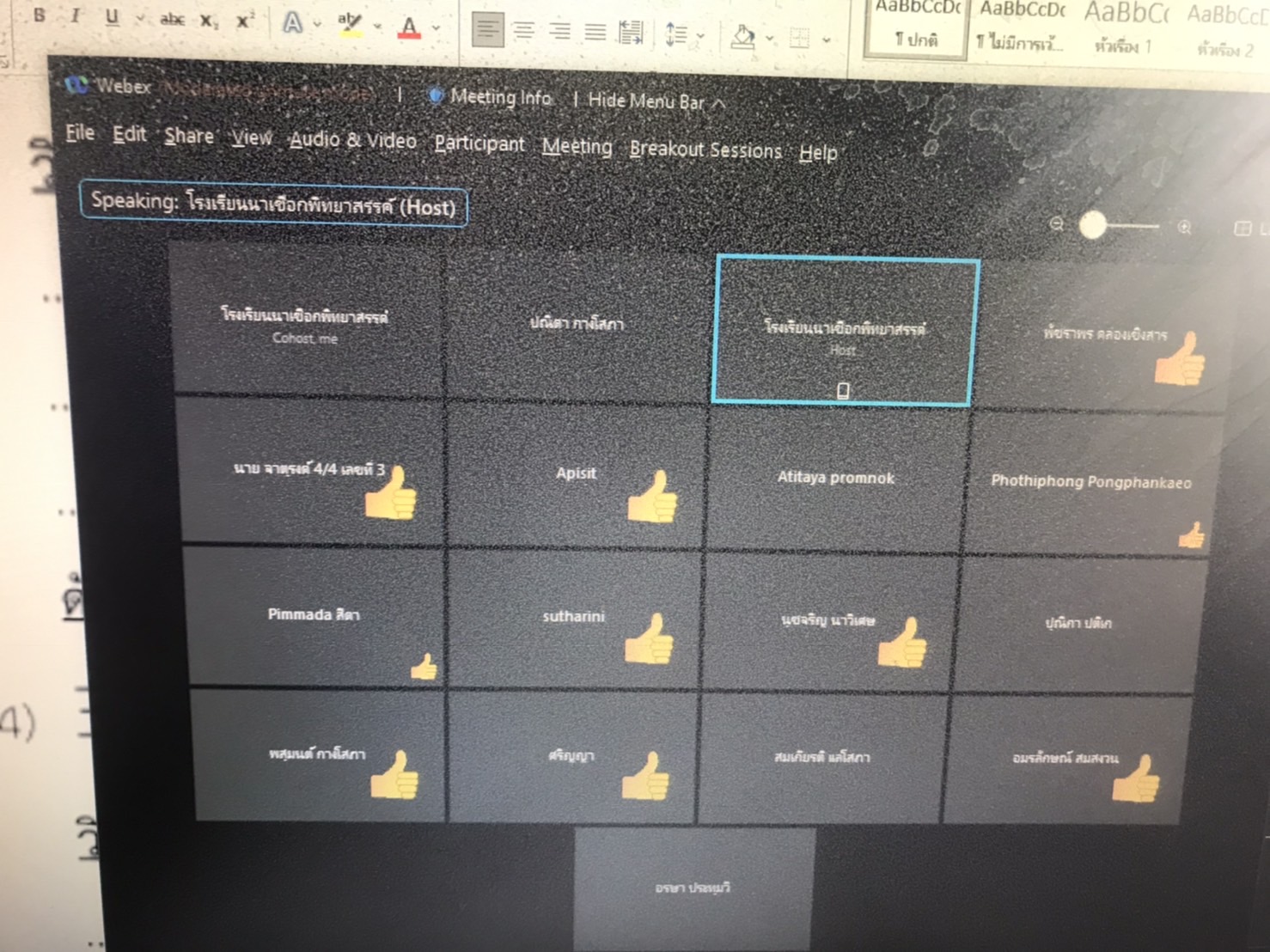 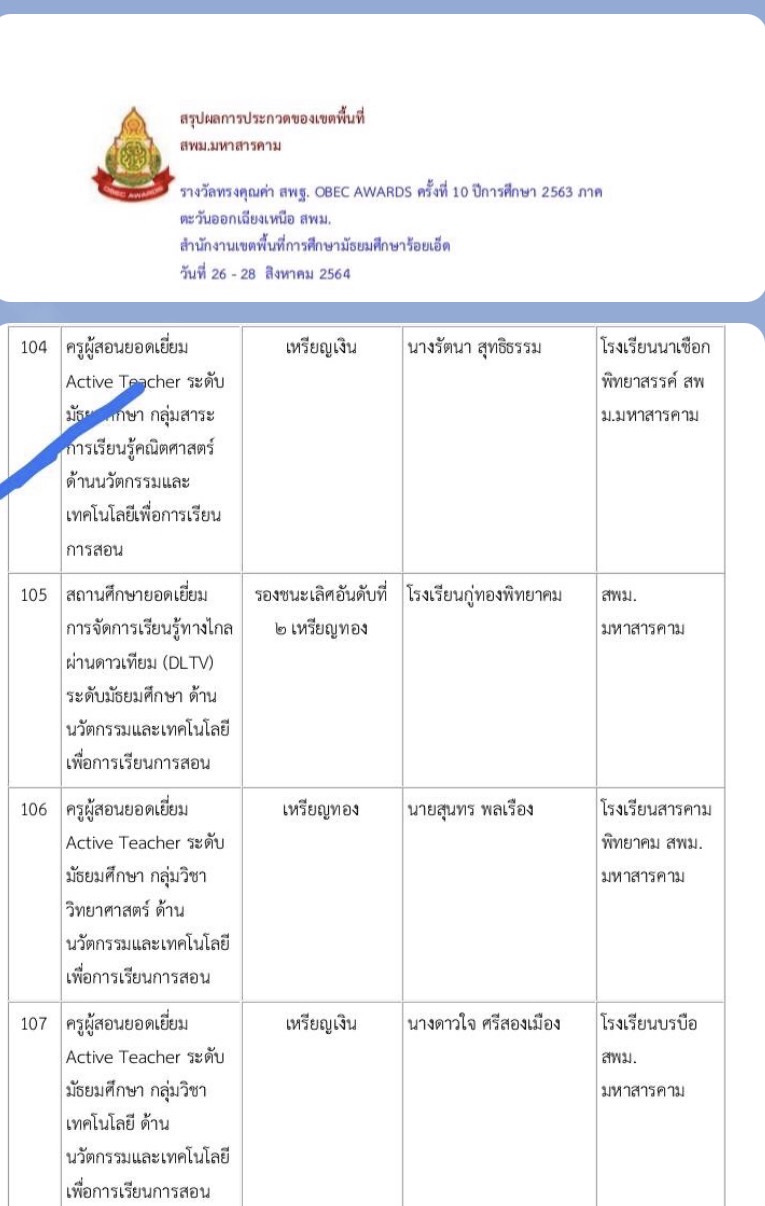 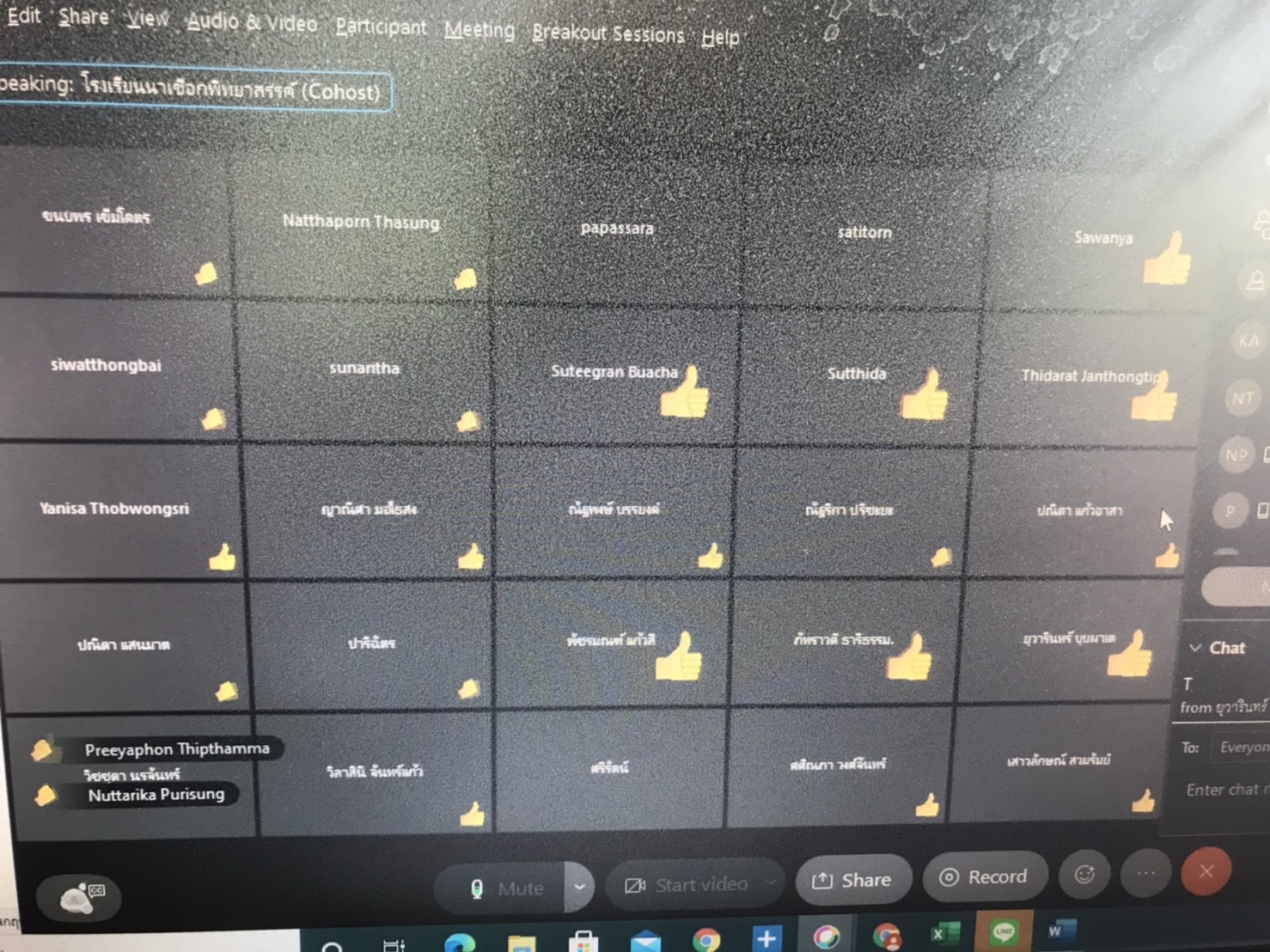 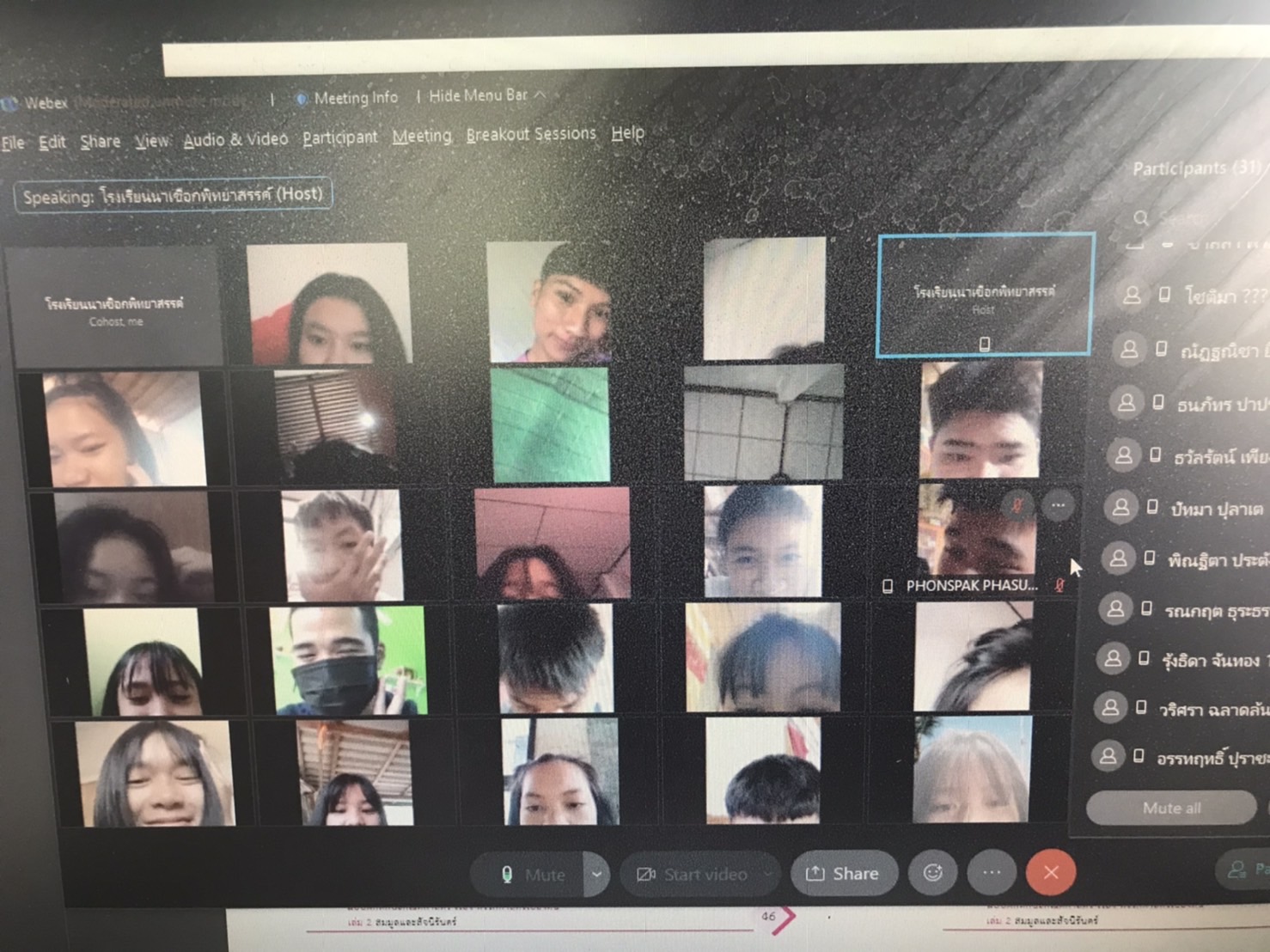 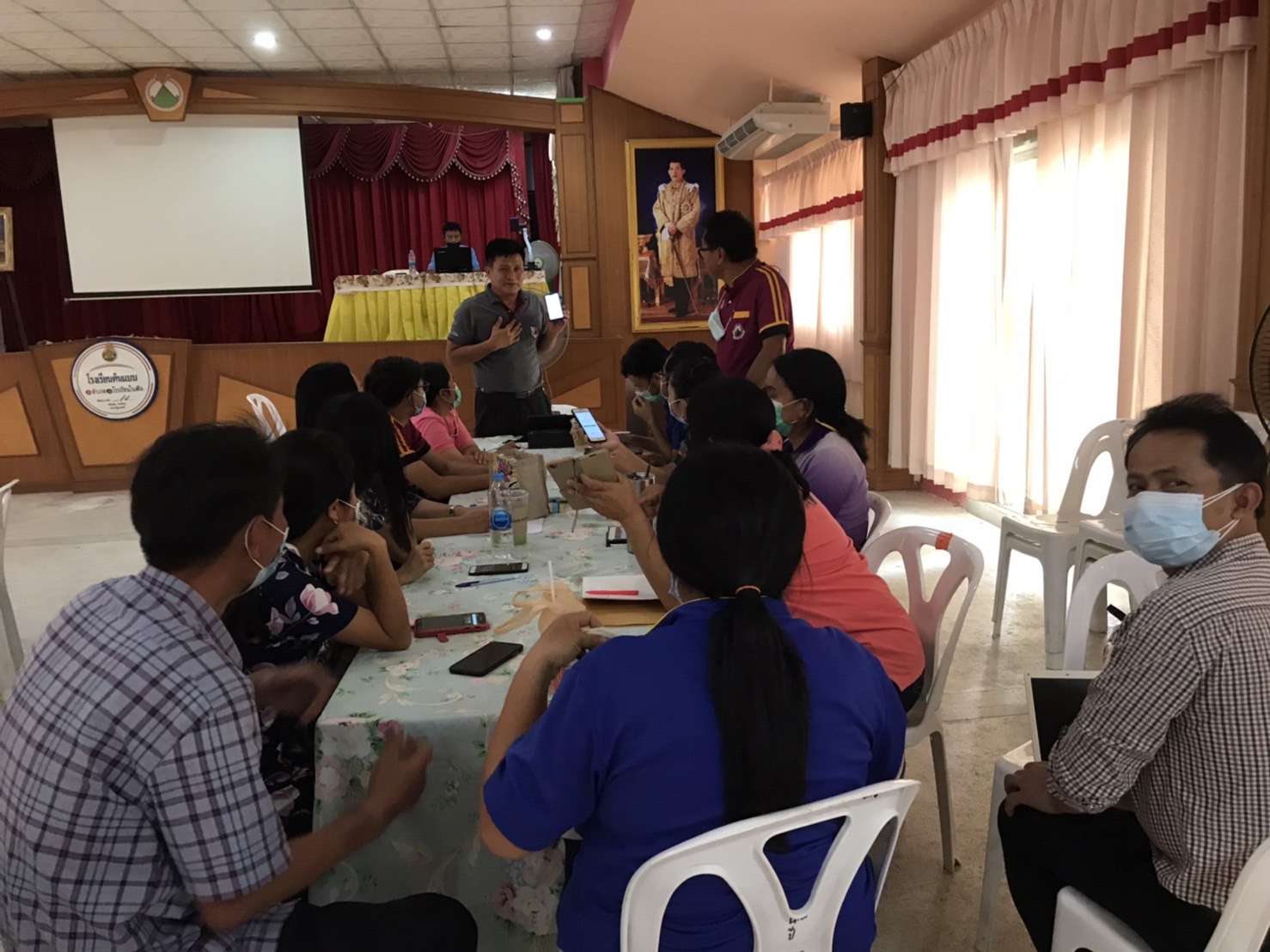 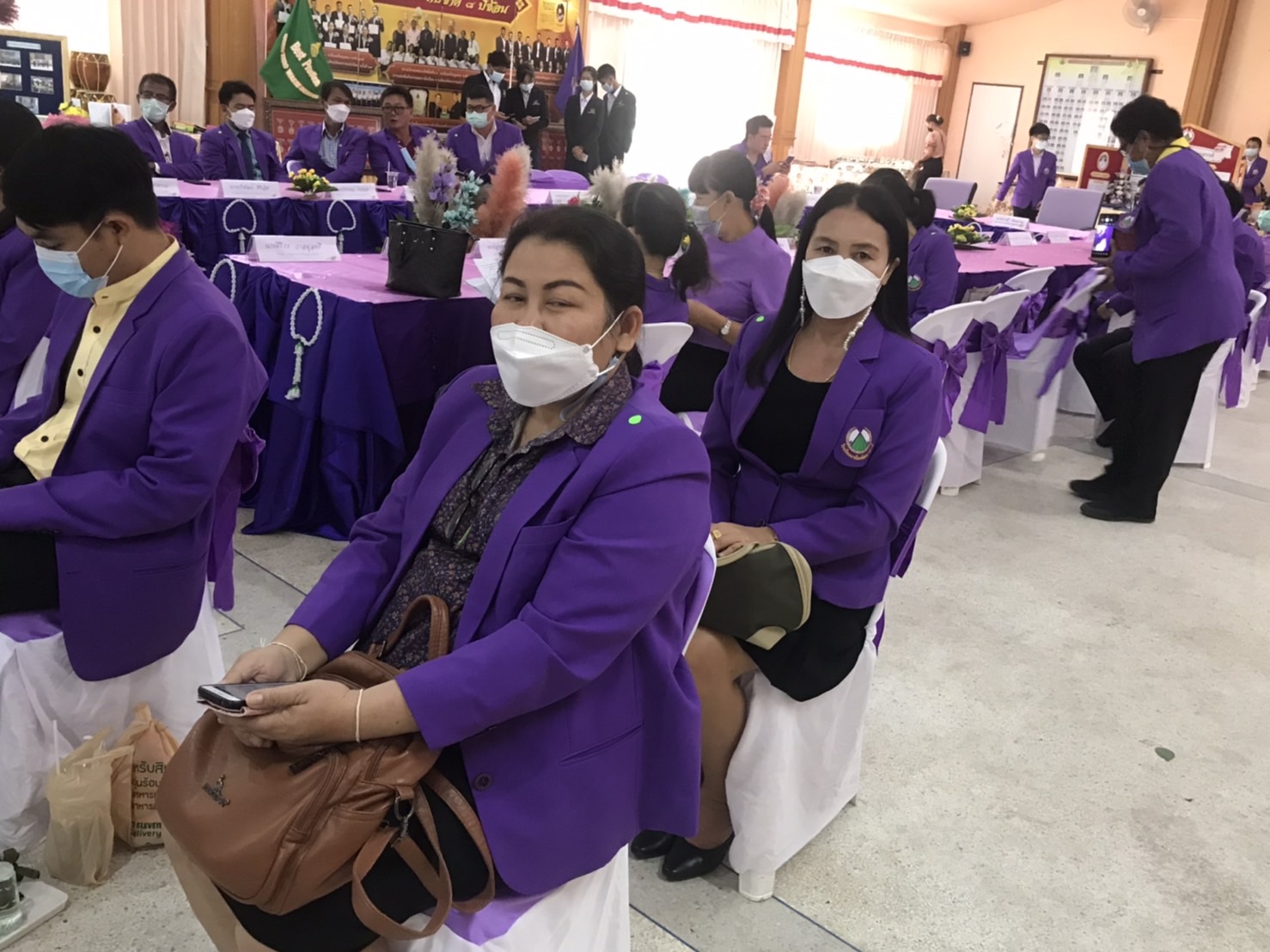 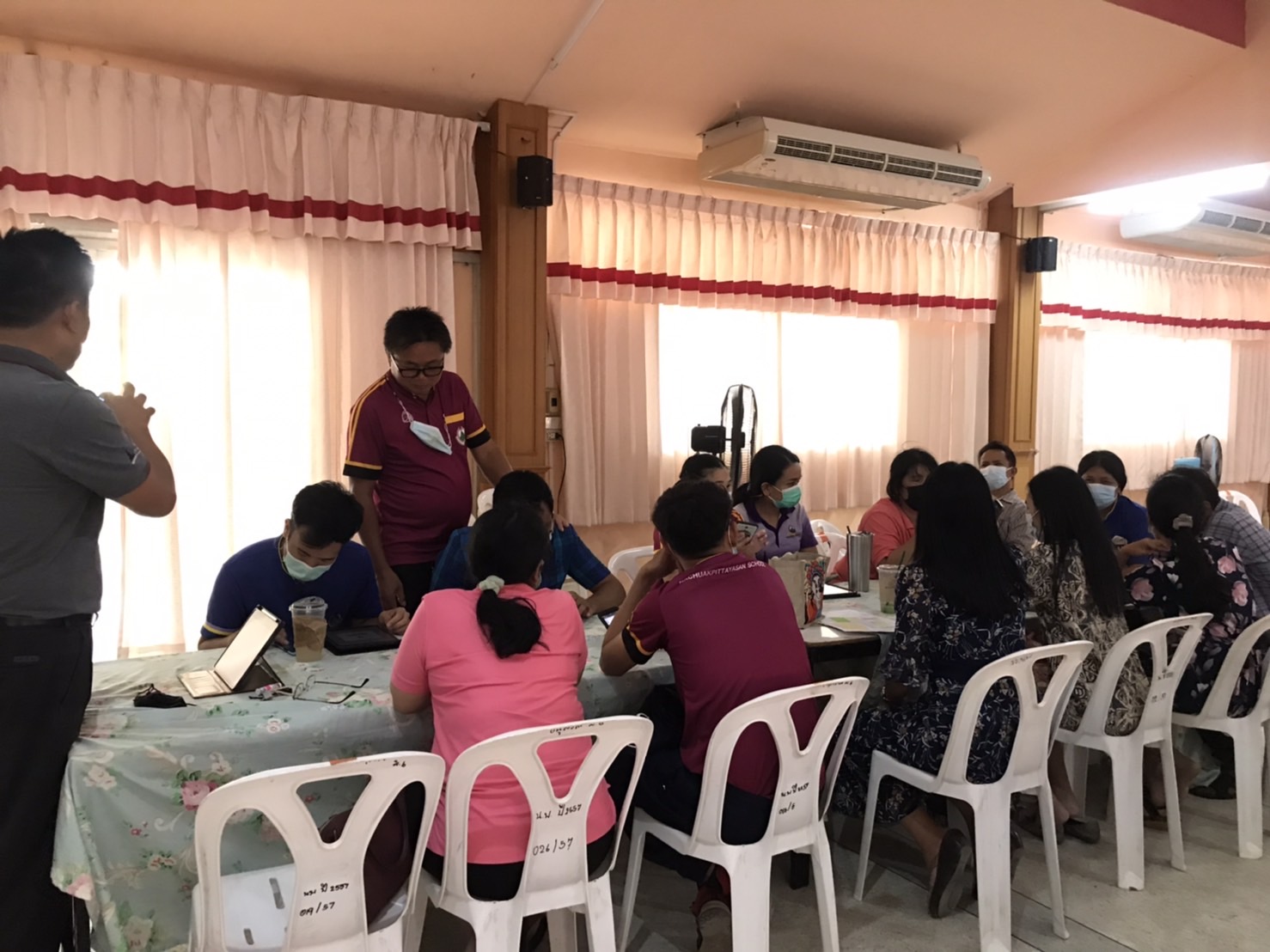 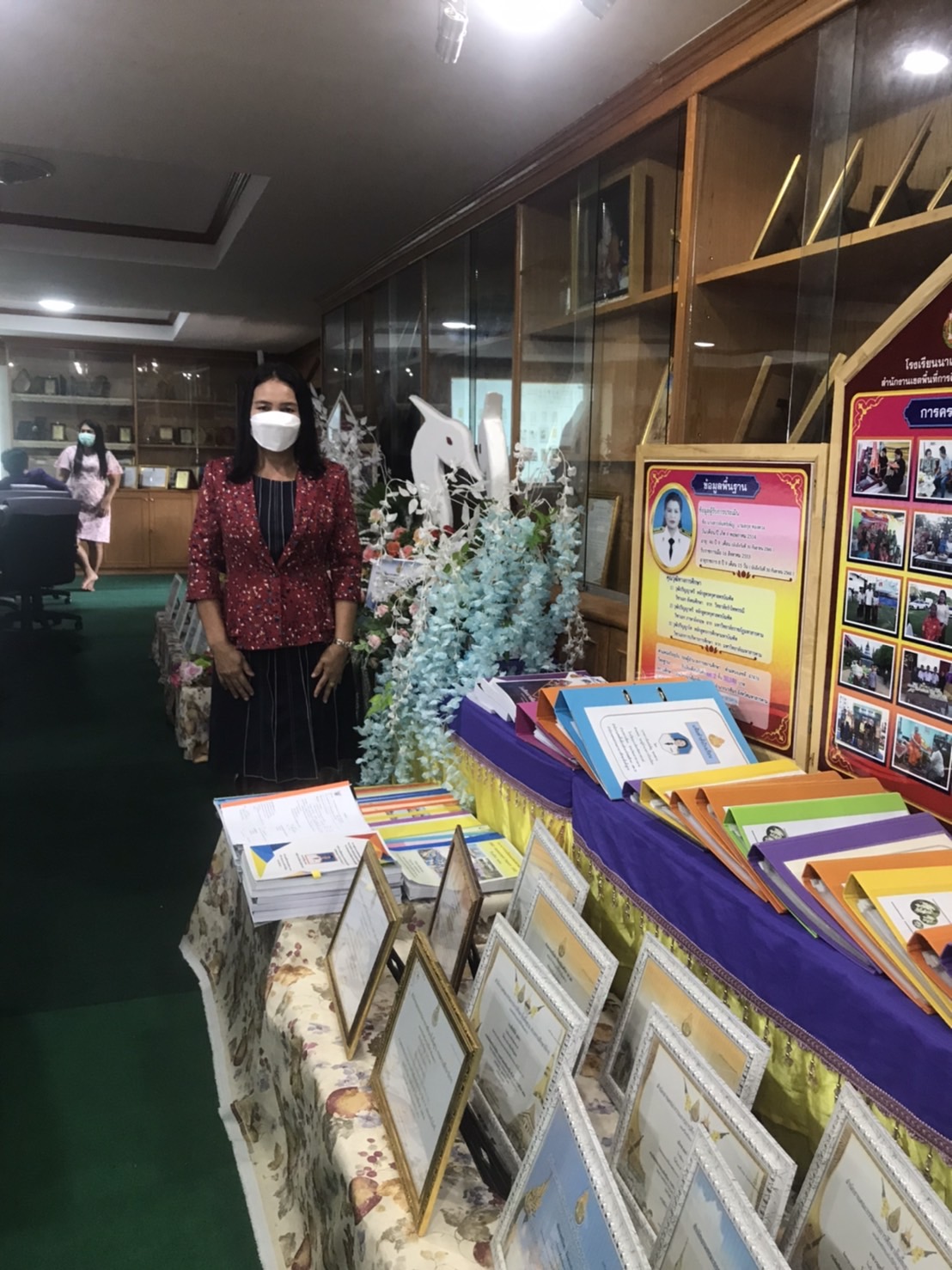 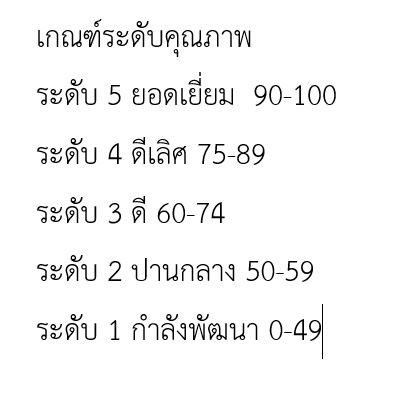 ที่ชื่อ – สกุลปีที่ดำรงตำแหน่งตำแหน่ง๑๒๓๔๕๖๗๘๙๑๐๑๑๑๒   นายสุจินต์   จงจิตต์   นายสุจินต์   จงจิตต์   นายสุจินต์   จงจิตต์   นายสุทิน     พรหมจอม   นายมีเดช     พันธผล   นายบวร       สุวรรณธาดา   นายประพันธ์  ภาภิรมย์   นายประยูร    เนื่องโนราช   นายสิทธิศาสตร์  รัตนพิบูลย์ศิริ   นางชนิสรา  ดวงบุบผา    นายเกษม  ไชยรัตน์   นางปราณี  รัตนธรรมพ.ศ. ๒๕๑๕-๒๕๒๐พ.ศ. ๒๕๒๐-๒๕๒๕พ.ศ. ๒๕๒๕-๒๕๒๖พ.ศ. ๒๕๒๖-๒๕๓๐พ.ศ. ๒๕๓๐-๒๕๓๒พ.ศ. ๒๕๓๒-๒๕๓๔พ.ศ. ๒๕๓๔-๒๕๓๗พ.ศ. ๒๕๓๗-๒๕๔๒ พ.ศ. ๒๕๔๒-๒๕๔๕พ.ศ. ๒๕๔๕-๒๕๕๓พ.ศ. ๒๕๕๓-๒๕๕๘  พ.ศ. ๒๕๕๘-ปัจจุบันครูใหญ่อาจารย์ใหญ่ผู้อำนวยการโรงเรียนผู้อำนวยการโรงเรียนผู้อำนวยการโรงเรียนผู้อำนวยการโรงเรียนผู้อำนวยการโรงเรียนผู้อำนวยการโรงเรียนผู้อำนวยการโรงเรียนผู้อำนวยการโรงเรียนผู้อำนวยการโรงเรียนผู้อำนวยการโรงเรียนกลุ่มสาระการเรียนรู้/กิจกรรมเวลาเรียนเวลาเรียนเวลาเรียนเวลาเรียนเวลาเรียนเวลาเรียนกลุ่มสาระการเรียนรู้/กิจกรรมระดับมัธยมศึกษาตอนต้นระดับมัธยมศึกษาตอนต้นระดับมัธยมศึกษาตอนต้นระดับมัธยมศึกษาตอนต้นระดับมัธยมศึกษาตอนต้นระดับมัธยมศึกษาตอนต้นกลุ่มสาระการเรียนรู้/กิจกรรมม.๑(ภาคเรียน ๑)ม.๑(ภาคเรียน ๒)ม.๒(ภาคเรียน ๑)ม.๒(ภาคเรียน ๒)ม.๓(ภาคเรียน ๑)ม.๓(ภาคเรียน ๒)ภาษาไทย๖๐ (๑.๕ นก.)๖๐ (๑.๕ นก.)๖๐ (๑.๕ นก.)๖๐ (๑.๕ นก.)๖๐ (๑.๕ นก.)๖๐ (๑.๕ นก.)คณิตศาสตร์๖๐ (๑.๕ นก.)๖๐ (๑.๕ นก.)๖๐ (๑.๕ นก.)๖๐ (๑.๕ นก.)๖๐ (๑.๕ นก.)๖๐ (๑.๕ นก.)วิทยาศาสตร์ (วิทย์)๖๐ (๑.๕ นก.)๖๐ (๑.๕ นก.)๖๐ (๑.๕ นก.)๖๐ (๑.๕ นก.)๖๐ (๑.๕ นก.)๖๐ (๑.๕ นก.)วิทยาศาสตร์ (เทคโนโลยี)๒๐ (๐.๕ นก.)๒๐ (๐.๕ นก.)๒๐ (๐.๕ นก.)๒๐ (๐.๕ นก.)๒๐ (๐.๕ นก.)๒๐ (๐.๕ นก.)สังคมศึกษา ศาสนา และวัฒนธรรม๖๐ (๑.๕ นก.)๖๐ (๑.๕ นก.)๖๐ (๑.๕ นก.)๖๐ (๑.๕ นก.)๖๐ (๑.๕ นก.)๖๐ (๑.๕ นก.)ประวัติศาสตร์๒๐ (๐.๕นก.)๒๐ (๐.๕นก.)๒๐ (๐.๕นก.)๒๐ (๐.๕นก.)๒๐ (๐.๕นก.)๒๐ (๐.๕นก.)สุขศึกษาและพลศึกษา๔๐ (๑ นก.)๔๐ (๑ นก.)๔๐ (๑ นก.)๔๐ (๑ นก.)๔๐ (๑ นก.)๔๐ (๑ นก.)ศิลปะ๔๐ (๑ นก.)๔๐ (๑ นก.)๔๐ (๑ นก.)๔๐ (๑ นก.)๔๐ (๑ นก.)๔๐ (๑ นก.)การงานอาชีพและเทคโนโลยี๒๐ (๐.๕ นก.)๒๐ (๐.๕ นก.)๒๐ (๐.๕ นก.)๒๐ (๐.๕ นก.)๒๐ (๐.๕ นก.)๒๐ (๐.๕ นก.)ภาษาต่างประเทศ๖๐ (๑.๕ นก.)๖๐ (๑.๕ นก.)๖๐ (๑.๕ นก.)๖๐ (๑.๕ นก.)๖๐ (๑.๕ นก.)๖๐ (๑.๕ นก.)รวมเวลาเรียน (พื้นฐาน)๔๔๐(๑๑ นก.)๔๔๐(๑๑ นก.)๔๔๐(๑๑ นก.)๔๔๐(๑๑ นก.)๔๔๐(๑๑ นก.)๔๔๐(๑๑ นก.)รวมวิชาเพิ่มเติมกิจกรรมพัฒนนผู้เรียน๖๐๖๐๖๐๖๐๖๐๖๐รายวิชา/กิจกรรมที่สถานศึกษาจัดเพิ่มเติมตามความพร้อมและจุดเน้นปีละน้อยกว่า๒๐๐  ชั่วโมงปีละน้อยกว่า๒๐๐  ชั่วโมงปีละน้อยกว่า๒๐๐  ชั่วโมงปีละน้อยกว่า๒๐๐  ชั่วโมงปีละน้อยกว่า๒๐๐  ชั่วโมงปีละน้อยกว่า๒๐๐  ชั่วโมงรวมเวลาเรียนทั้งหมดไม่น้อยกว่า ๑,๒๐๐ ชั่วโมง/ปีไม่น้อยกว่า ๑,๒๐๐ ชั่วโมง/ปีไม่น้อยกว่า ๑,๒๐๐ ชั่วโมง/ปีไม่น้อยกว่า ๑,๒๐๐ ชั่วโมง/ปีไม่น้อยกว่า ๑,๒๐๐ ชั่วโมง/ปีไม่น้อยกว่า ๑,๒๐๐ ชั่วโมง/ปีกลุ่มสาระการเรียนรู้/กิจกรรมเวลาเรียนเวลาเรียนเวลาเรียนเวลาเรียนเวลาเรียนเวลาเรียนกลุ่มสาระการเรียนรู้/กิจกรรมระดับมัธยมศึกษาตอนปลายระดับมัธยมศึกษาตอนปลายระดับมัธยมศึกษาตอนปลายระดับมัธยมศึกษาตอนปลายระดับมัธยมศึกษาตอนปลายระดับมัธยมศึกษาตอนปลายกลุ่มสาระการเรียนรู้/กิจกรรมม.๔(ภาคเรียน ๑)ม.๔(ภาคเรียน ๒)ม.๕(ภาคเรียน ๑)ม.๕(ภาคเรียน ๒)ม.๖(ภาคเรียน ๑)ม.๖(ภาคเรียน ๒)ภาษาไทย๔๐ (๑ นก.)๔๐ (๑ นก.)๔๐ (๑ นก.)๔๐ (๑ นก.)๔๐ (๑ นก.)๔๐ (๑ นก.)คณิตศาสตร์๔๐ (๑ นก.)๔๐ (๑ นก.)๔๐ (๑ นก.)๔๐ (๑ นก.)๔๐ (๑ นก.)๔๐ (๑ นก.)วิทยาศาสตร์ (ฟิสิกส์/เคมี /ชีวะ โลก)๒๐๐ (๕ นก.)๔๐ (๑ นก.)----วิทยาศาสตร์ (เทคโนโลยี)๒๐ (๐.๕ นก.)๒๐ (๐.๕ นก.)๒๐ (๐.๕ นก.)๒๐ (๐.๕ นก.)--สังคมศึกษา ศาสนา และวัฒนธรรม๔๐ (๑ นก.)๔๐ (๑ นก.)๔๐ (๑ นก.)๔๐ (๑ นก.)๔๐ (๑ นก.)๔๐ (๑ นก.)ประวัติศาสตร์๒๐ (๐.๕ นก.)๒๐ (๐.๕ นก.)๒๐ (๐.๕ นก.)๒๐ (๐.๕ นก.)--สุขศึกษาและพลศึกษา๒๐ (๐.๕ นก.)๒๐ (๐.๕ นก.)๒๐ (๐.๕ นก.)๒๐ (๐.๕ นก.)๒๐ (๐.๕ นก.)๒๐ (๐.๕ นก.)ศิลปะ๒๐ (๐.๕ นก.)๒๐ (๐.๕ นก.)๒๐ (๐.๕ นก.)๒๐ (๐.๕ นก.)๒๐ (๐.๕ นก.)๒๐ (๐.๕ นก.)การงานอาชีพและเทคโนโลยี๒๐ (๐.๕ นก.)---๒๐ (๐.๕ นก.)-ภาษาต่างประเทศ๔๐ (๑ นก.)๔๐ (๑ นก.)๔๐ (๑ นก.)๔๐ (๑ นก.)๔๐ (๑ นก.)๔๐ (๑ นก.)รวมเวลาเรียน (พื้นฐาน)๔๖๐(๑๑.๕ นก.)๒๘๐(๗ นก.)๒๖๐(๖.๕ นก.)๒๔๐(๖ นก.)๒๐๐ (๕ นก.)๒๐๐ (๕ นก.)รายวิชาเพิ่มเติมกิจกรรมพัฒนาผู้เรียน๖๐๖๐๖๐๖๐๖๐๖๐รายวิชา/กิจกรรมที่สถานศึกษาจัดเพิ่มเติมตามความพร้อมและจุดเน้นไม่น้อยกว่า๑,๒๐๐ ชั่วโมงไม่น้อยกว่า๑,๒๐๐ ชั่วโมงไม่น้อยกว่า๑,๒๐๐ ชั่วโมงไม่น้อยกว่า๑,๒๐๐ ชั่วโมงไม่น้อยกว่า๑,๒๐๐ ชั่วโมงไม่น้อยกว่า๑,๒๐๐ ชั่วโมงรวมเวลาเรียนทั้งหมดรวม ๓ ปี ไม่น้อยกว่า ๓,๖๐๐ ชั่วโมงรวม ๓ ปี ไม่น้อยกว่า ๓,๖๐๐ ชั่วโมงรวม ๓ ปี ไม่น้อยกว่า ๓,๖๐๐ ชั่วโมงรวม ๓ ปี ไม่น้อยกว่า ๓,๖๐๐ ชั่วโมงรวม ๓ ปี ไม่น้อยกว่า ๓,๖๐๐ ชั่วโมงรวม ๓ ปี ไม่น้อยกว่า ๓,๖๐๐ ชั่วโมงชั้นชื่อวิชารหัสวิชาจำนวนหน่วยกิตเวลา/สัปดาห์ภาคเรียนม.๑อังกฤษพื้นฐานอ๒๑๑๐๑๑.๕๓๑ม.๑อังกฤษพื้นฐานอ๒๑๑๐๒๑.๕๓๒ม.๒อังกฤษพื้นฐานอ๒๒๑๐๑๑.๕๓๑ม.๒อังกฤษพื้นฐานอ๒๒๑๐๒๑.๕๓๒ม.๓อังกฤษพื้นฐานอ๒๓๑๐๑๑.๕๓๑ม.๓อังกฤษพื้นฐานอ๒๓๑๐๒๑.๕๓๒ม.๔อังกฤษพื้นฐานอ๓๑๑๐๑๑๒๑ม.๔อังกฤษพื้นฐานอ๓๑๑๐๒๑๒๒ม.๕อังกฤษพื้นฐานอ๓๒๑๐๑๑๒๑ม.๕อังกฤษพื้นฐานอ๓๒๑๐๒๑๒๒ม.๖อังกฤษพื้นฐานอ๓๓๑๐๑๑๒๑ม.๖อังกฤษพื้นฐานอ๓๓๑๐๒๑๒๒ชั้นชื่อวิชารหัสวิชาจำนวนหน่วยกิตเวลา/สัปดาห์ภาคเรียนม.๑อังกฤษอ่าน-เขียน๑อ๒๑๒๐๑๐.๕๑๑ม.๑อังกฤษอ่าน-เขียน๒อ๒๑๒๐๒๐.๕๑๒ม.๒อังกฤษอ่าน-เขียน๓อ๒๒๒๐๑๐.๕๑๑ม.๒อังกฤษอ่าน-เขียน๔อ๒๒๒๐๒๐.๕๑๒ม.๓อังกฤษอ่าน-เขียน๕อ๒๑๒๐๑๐.๕๑๑ม.๓อังกฤษอ่าน-เขียน๖อ๒๑๒๐๒๐.๕๑๒ม.๔อังกฤษอ่าน-เขียน๑อ๓๑๒๐๑๑๒๑ม.๔อังกฤษอ่าน-เขียน๒อ๓๑๒๐๒๑๒๒ม.๕อังกฤษอ่าน-เขียน๓อ๓๒๒๐๑๑๒๑ม.๕อังกฤษอ่าน-เขียน๔อ๓๒๒๐๒๑๒๒ม.๖อังกฤษอ่าน-เขียน๕อ๓๓๒๐๑๑๒๑ม.๖อังกฤษอ่าน-เขียน๖อ๓๓๒๐๒๑๒๒ม.๖โครงงานภาษาอังกฤษอ๓๓๒๐๓๑๒ม.๒อังกฤษเพื่อการสื่อสาร๑อ๒๒๒๐๓๐.๕๑ม.ต้นอังกฤษสำหรับวิทย์-คณิตฯอ๒๐๒๐๓๐.๕๑ม.๓อังกฤษเพื่อการนำเสนออ๒๓๒๐๕๐.๕๑ม.๔อังกฤษเพื่อการสื่อสาร๒อ๓๑๒๐๕๑๒ม.๕อังกฤษอ่าน-เขียน๓อ๓๒๒๐๑๑๒ชั้นชื่อวิชารหัสวิชาจำนวนหน่วยกิตเวลา/สัปดาห์ภาคเรียนม.๑ภาษาจีนพื้นฐาน๑จ๒๑๒๐๓๐.๕๑๑ม.๑ภาษาจีนพื้นฐาน๒จ๒๑๒๐๔๐.๕๑๑ม.๒ภาษาจีนพื้นฐาน๓จ๒๒๒๐๓๐.๕๑๑ม.๒ภาษาจีนพื้นฐาน๔จ๒๒๒๐๔๐.๕๑๑ม.๓ภาษาจีนพื้นฐาน๕จ๒๓๒๐๓๐.๕๑๑ม.๓ภาษาจีนพื้นฐาน๖จ๒๓๒๐๔๐.๕๑๑ม.ปลายภาษาจีนพื้นฐานจ๓๐๒๐๑๐.๕๑๑”ภาษาจีนพื้นฐานจ๓๐๒๐๑๐.๕๑๑”ภาษาจีนเบื้องต้น๓จ๓๐๒๐๓๐.๕๑๑”ภาษาจีนเบื้องต้น๔จ๓๐๒๐๔๐.๕๑๑”ภาษาจีนเบื้องต้น๕จ๓๐๒๐๓๐.๕๑๑”ภาษาจีนเบื้องต้น๖จ๓๐๒๐๔๐.๕๑๑ม.๔วัฒนธรรมจีน๑จ๓๑๒๐๑๑๒๑”วัฒนธรรมจีน๑จ๓๑๒๐๒๑๒๒”ฟัง-พูด ภาษาจีน๑จ๓๑๒๐๗๑.๕๓๑”ฟัง-พูด ภาษาจีน๒จ๓๑๒๐๘๑.๕๓๒”อ่าน-เขียนภาษาจีน๑จ๓๑๒๑๓๑.๕๓๑”อ่าน-เขียนภาษาจีน๒จ๓๑๒๑๔๑.๕๓๒ม.๕วัฒนธรรมจีน๓จ๓๒๒๐๓๑๒๑”วัฒนธรรมจีน๔จ๓๒๒๐๔๑๒๒”ฟัง-พูด ภาษาจีน๓จ๓๒๒๐๙๑.๕๓๑”ฟัง-พูด ภาษาจีน๔จ๓๒๒๑๐๑.๕๓๒”อ่าน-เขียนภาษาจีน๓จ๓๒๒๑๕๑.๕๓๑”อ่าน-เขียนภาษาจีน๔จ๓๒๒๑๖๑.๕๓๒ม.๖วัฒนธรรมจีน๕จ๓๓๒๐๕๑๒๑”วัฒนธรรมจีน๔จ๓๒๒๐๖๑๒๒”ฟัง-พูด ภาษาจีน๕จ๓๓๒๑๑๑.๕๓๑”ฟัง-พูด ภาษาจีน๖จ๓๓๒๑๒๑.๕๓๒”อ่าน-เขียนภาษาจีน๕จ๓๓๒๑๗๑.๕๓๑ม.๖อ่าน-เขียนภาษาจีน๖จ๓๓๒๑๘๑.๕๓๑มาตรฐาน/ตัวบ่งชี้เกณฑ์ที่คาดหวังมาตรฐานที่ ๒ กระบวนการบริหารและการจัดการ                   ๒.๓   การดำเนินงานพัฒนาวิชาการที่เน้นคุณภาพของผู้เรียนรอบด้านตามหลักสูตรสถานศึกษาและทุกกลุ่มเป้าหมายร้อยละ ๙๐โครงการ/กิจกรรมวัตถุประสงค์เป้าหมาย(เชิงปริมาณและคุณภาพ)ของโครงการ/กิจกรรม๑ โครงการพัฒนาหลักสูตรกลุ่มสาระการเรียนรู้คณิตศาสตร์๒. ………………………๓. ………………………ฯลฯเพื่อพัฒนาหลักสูตรกลุ่มสาระการเรียนรู้คณิตศาสตร์……………ฯลฯมีหลักสูตรที่สอดคล้องเหมาะสมการเรียนการสอน………………………………………………ฯลฯมาตรฐาน / ประเด็นการพิจารณาผลการประเมินตนเองผลการประเมินตนเองผลการประเมินตนเองมาตรฐาน / ประเด็นการพิจารณาเป้าหมาย(ร้อยละ)เชิงปริมาณ(ร้อยละ)เชิงคุณภาพมาตรฐานที่ ๒ กระบวนการบริหารและการจัดการ      ๒.๓   การดำเนินงานพัฒนาวิชาการที่เน้นคุณภาพของผู้เรียนรอบด้านตามหลักสูตรสถานศึกษาและทุกกลุ่มเป้าหมาย         90     95          ดีเยี่ยมมาตรฐาน / ประเด็นการพิจารณาวิธีการพัฒนา/กระบวนการพัฒนามาตรฐานที่ ๒ กระบวนการบริหารและการจัดการ      ๒.๓   การดำเนินงานพัฒนาวิชาการที่เน้นคุณภาพของผู้เรียนรอบด้านตามหลักสูตรสถานศึกษาและทุกกลุ่มเป้าหมายได้จัดประชุมคณะกรรมการจัดทำหลักสูตรให้สอดคล้องกับหลักสูตรแกนกลางและความต้องการของนักเรียนประเด็นพิจารณามาตรฐานที่ ๒ กระบวนการบริหารและการจัดการหลักฐานเชิงประจักษ์ / ผลงานโดดเด่น       ๒.๓   การดำเนินงานพัฒนาวิชาการที่เน้นคุณภาพของผู้เรียนรอบด้านตามหลักสูตรสถานศึกษาและทุกกลุ่มเป้าหมาย-หลักสูตรกลุ่มสาระการเรียนรู้คณิตศาสตร์-รูปภาพมาตรฐาน / ประเด็นการพิจารณาผลการประเมินมาตรฐาน/ประเด็นการพิจารณาผลการประเมินมาตรฐาน/ประเด็นการพิจารณาผลการประเมินมาตรฐาน/ประเด็นการพิจารณามาตรฐาน / ประเด็นการพิจารณาร้อยละระดับคุณภาพ        ๒.๓   การดำเนินงานพัฒนาวิชาการที่เน้นคุณภาพของผู้เรียนรอบด้านตามหลักสูตรสถานศึกษาและทุกกลุ่มเป้าหมาย955ดีเยี่ยมลำดับชื่อรางวัล / ปี พ.ศ.หน่วยงานที่มอบหมายเหตุลำดับชื่อรางวัล / ปี พ.ศ.หน่วยงานที่มอบหมายเหตุ